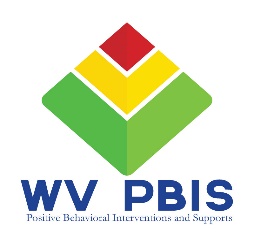                                     PBIS Virtual Academy 2020                   Homework 2.2 Data  - WV Zoom Search ActivityPart 1: Directions: Using your school’s ZOOM data (or data system you have), answer the following questions. When completed, please send this to your Behavior Support Specialist to go over this information. Find your log in/password: _________________How many total office referrals did you have last year? ______What is your average number of referrals per day? ______Are these referrals going up or down? ______What grade level has the most referrals? ______Is there a certain location (hot spot) that has more referrals? If so, what is it? ________What is your data not telling you/Where are your gaps? ____________________________________________________________________________________________________________________________________________________________. Part 2:Directions: Use your data from above, create an action plan as a team for how you will improve your current data and data system. You may use the TIPS Problem Solving sheet that has been sent along with this or make your own. The main goal is that you are action planning on how to improve your data that you currently have, as well as your data system as a whole. If you do not have any data and were not able to answer the above questions, please schedule a meeting with your BSS on next steps Due Date: ________________________________